Guidet fælleslæsning for ordblinde og læsesvageKunne du tænke dig at være med i et læsefællesskab?
Du skal ikke forberede noget. Der er hverken tilmelding eller mødepligt, du møder bare op. 
Vi mødes en time hver torsdag kl. 14.30 på Ikast Bibliotek (i mødelokalet), med opstart d. 14. oktober og frem til d. 25. november.
Spørgsmål, så kontakt Sidsel sidlnie@ikast-brande.dk - 99 60 51 41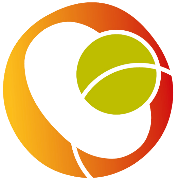 